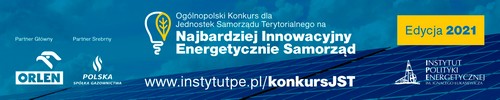 Załącznik nr 2. Kryteria oceny merytorycznej:§ 1W ramach oceny merytorycznej Kapituła Konkursu będzie przyznawała punkty, które będą się odnosiły do:  Poziomu wydatków przypadających na 1 mieszkańca przeznaczonych na inwestycje w 2020 roku 
z zakresu poprawy efektywności energetycznej budynków, w których inwestorem jest samorząd lokalny.Poziomu wydatków przypadających na 1 mieszkańca przeznaczonych na inwestycje w 2020 roku  
z zakresu transportu nisko i zeroemisyjnego. Wysokości środków zewnętrznych przypadających na 1 mieszkańca pozyskanych przez gminę na realizację polityki klimatyczno-energetycznej w 2020 roku.Poziomu wydatków przypadających na 1 mieszkańca samorządu lokalnego na akcje społeczne związane z realizacją polityki klimatyczno-energetycznej w gminie w 2020 roku.Uwzględnienia w dokumentach strategicznych gminy zagadnień związanych z realizacją polityki klimatyczno-energetycznej.Wskazanej przez gminę wybranej inwestycji roku z zakresu budownictwa lub inwestycji roku z zakresu transportu lub akcji społecznej roku lub innowacji roku wpisującej się w realizację polityki klimatyczno-energetycznej.§ 2Kapituła Konkursu będzie przyznawać punkty według następującej procedury:W odniesieniu do obszarów wskazanych w:§ 1, ust. 1. Punkty w kryterium  poziomu wydatków przypadających na 1 mieszkańca przeznaczonych na inwestycje w 2020 roku z zakresu poprawy efektywności energetycznej budynków, w których inwestorem jest samorząd lokalny, będą przyznawane według następującego wzoru:  x 10§ 1, ust. 2. Punkty w kryterium  poziomu wydatków przypadających na 1 mieszkańca przeznaczonych na inwestycje w 2020 roku z zakresu transportu nisko i zeroemisyjnego w których inwestorem jest samorząd lokalny, będą przyznawane według następującego wzoru:  x 10§ 1, ust. 3. Punkty w kryterium  wysokości pozyskanych środków zewnętrznych w 2020 r. przypadających na 1 mieszkańca przeznaczonych na realizację polityki klimatyczno-energetycznej, będą przyznawane według następującego wzoru:  x 10§ 1, ust. 4. Punkty w kryterium  poziomu wydatków przypadających na 1 mieszkańca przeznaczonych na realizację akcji społecznej z zakresu polityki klimatyczno-energetycznej  w 2020 roku, będą przyznawane według następującego wzoru:  x 10§ 1, ust. 5. Punkty w kryterium uwzględniającego w dokumentach strategicznych gminy zagadnień związanych z realizacją polityki klimatyczno-energetycznej będą przyznawane następująco: 
10 punktów w przypadku posiadania dokumentu dedykowanemu polityce klimatyczno-energetycznej; 
5 punktów w przypadku gdy zagadnienia polityki klimatyczno-energetycznej są elementem innego dokumentu strategicznego gminy; 0 punktów w przypadku braku zapisów polityki klimatyczno-energetycznej w dokumentach strategicznych gminy.§ 1, ust. 6. Punkty za wybraną inwestycję roku z zakresu budownictwa lub inwestycję roku z zakresu transportu lub akcję społeczną roku lub innowację roku wpisującą się w realizację polityki klimatyczno-energetycznej przeprowadzoną lub zakończoną w  2020 roku, będą przyznawane przez Kapitułę Konkursu uznaniowo, na podstawie dziesięciu kryteriów odnoszących się do wybranego przez gminę obszaru:Obszar Inwestycja Roku z zakresu budownictwa: Obszar Inwestycja Roku z zakresu transportu:Obszar Aktywność Społeczna Roku:Obszar Innowacja RokuKapituła Konkursu może przyznać maksymalnie 100 punktów (50 punktów za pytania zamknięte + 50 punktów za opis wybranej inwestycji roku z zakresu budownictwa lub inwestycji roku z zakresu transportu lub akcji społecznej roku lub innowacji roku).Lp.WyszczególnienieWaga punktowa1.Potrzeba społeczna inwestycji0 – 5 pkt.2.Funkcjonalność inwestycji0 – 5 pkt.3.Obszar oddziaływania inwestycji /skala inwestycji/0 – 5 pkt.4.Wpływ inwestycji na zmniejszenie zużycia energii0 – 5 pkt.5.Skala zwiększenia udziału z OZE0 – 5 pkt.6.Wpływ inwestycji na środowisko /np. zmniejszenie emisji CO2/0 – 5 pkt.7.Zaangażowanie środków zewnętrznych na sfinansowanie inwestycji0 – 5 pkt.8.Czas realizacji inwestycji0 – 5 pkt.9Inwestycja wpisująca się w realizację zapisów dokumentów strategicznych /lokalne, krajowe, europejskie/0 – 5 pkt.10.Efektywność ekonomiczna inwestycji0 – 5 pkt.Maksymalniepkt.Lp.WyszczególnienieWaga punktowa1.Potrzeba społeczna inwestycji0 – 5 pkt.2.Funkcjonalność inwestycji0 – 5 pkt.3.Obszar oddziaływania inwestycji /skala inwestycji/0 – 5 pkt.4.Wpływ inwestycji na zmniejszenie zużycia energii0 – 5 pkt.5.Zwiększenie zainteresowania społeczeństwa korzystaniem z komunikacji publicznej0 – 5 pkt.6.Wpływ inwestycji na środowisko /np. zmniejszenie emisji CO2/0 – 5 pkt.7.Zaangażowanie środków zewnętrznych na sfinansowanie inwestycji0 – 5 pkt.8.Czas realizacji inwestycji0 – 5 pkt.9Inwestycja wpisująca się w realizację zapisów dokumentów strategicznych /lokalne, krajowe, europejskie/0 – 5 pkt.10.Efektywność ekonomiczna inwestycji0 – 5 pkt.Maksymalniepkt.Lp.WyszczególnienieWaga punktowa1.Potrzeba społeczna akcji0 – 5 pkt.2.Wielkość grupy docelowej, rodzaj grupy0 – 5 pkt.3.Obszar oddziaływania akcji społecznej /lokalnie, regionalnie, ogólnokrajowo, międzynarodowo/ 0 – 5 pkt.4.Wpływ akcji społecznej na zmniejszenie zużycia energii0 – 5 pkt.5.Skala zaangażowania lokalnych przedsiębiorców w akcję społeczną0 – 5 pkt.6.Wpływ akcji społecznej na środowisko /np. zmniejszenie emisji CO2/0 – 5 pkt.7.Zaangażowanie środków zewnętrznych na sfinansowanie akcji społecznej0 – 5 pkt.8.Nowatorstwo akcji społecznej 0 – 5 pkt.9Akcja społeczna wpisująca się w realizację zapisów dokumentów strategicznych /lokalne, krajowe, europejskie/0 – 5 pkt.10.Efektywność ekonomiczna akcji społecznej0 – 5 pkt.Maksymalniepkt.Lp.WyszczególnienieWaga punktowa1.Potrzeba społeczna innowacji0 – 5 pkt.2.Funkcjonalność innowacji0 – 5 pkt.3.Obszar oddziaływania innowacji /skala innowacji/0 – 5 pkt.4.Wpływ innowacji na zmniejszenie zużycia energii0 – 5 pkt.5.Skala zwiększenia udziału z OZE0 – 5 pkt.6.Wpływ innowacji na środowisko /np. zmniejszenie emisji CO2/0 – 5 pkt.7.Zaangażowanie środków zewnętrznych na sfinansowanie innowacji0 – 5 pkt.8.Czas realizacji innowacji0 – 5 pkt.9Innowacja wpisująca się w realizację zapisów dokumentów strategicznych /lokalne, krajowe, europejskie/0 – 5 pkt.10.Efektywność ekonomiczna innowacji0 – 5 pkt.Maksymalnie50 pkt.